ΕΛΛΗΝΙΚΗ ΔΗΜΟΚΡΑΤΙΑ                                                                    προμηθειαΝΟΜΟΣ ΛΑΚΩΝΙΑΣ                                                                     Μελανιων  ΚΑΙ ΤΟΝΕΡΔΗΜΟΣ ΣΠΑΡΤΗΣ                                                                   Δ/ΝΣΗ ΟΙΚΟΝΟΜΙΚΩΝ ΥΠΗΡΕΣΙΩΝ                                       ΤΜΗΜΑ ΠΡΟΜΗΘΕΙΩΝ & ΕΡΓΑΣΙΩΝ            ΠΡΟΫΠΟΛΟΓΙΣΜΟΣ:  21.667,00 €    ΣΥΜΠΕΡΙΛΑΜΒΑΝΟΜΕΝΟΥ ΤΟΥ Φ.Π.ΑΕΝΤΥΠΟ ΠΡΟΣΦΟΡΑΣ ΣΤΟΙΧΕΙΑ ΟΙΚΟΝΟΜΙΚΟΥ ΦΟΡΕΑστοιχεια προσφορασΣπάρτη, 12/04/2019 Ο κατωτέρω υπογράφων, δηλώνω υπεύθυνα ότι : α) Το έντυπο οικονομικής προσφοράς μας, είναι αυτό που συντάχθηκε από την Αναθέτουσα Αρχή, χωρίς καμία τροποποίηση. β) Η προσφορά αυτή ισχύει για 90 ημέρες από την υποβολή στο Δήμο. γ) Οι αναγραφόμενες τιμές θα παραμείνουν αμετάβλητες ως την ολοκλήρωση της σύμβασης. δ) Λάβαμε γνώση των προδιαγραφών των προς υλοποίηση προμηθειών  τις οποίες αποδεχόμαστε χωρίς επιφύλαξη. ε) Η καθαρή αξία συμπεριλαμβάνει τις νόμιμες κρατήσεις (ΠΛΗΝ ΦΠΑ που βαρύνει το Δήμο), δαπάνες μεταφοράς κλπ. ως τη λειτουργική απόδοση στο χρήστη.                                  Σπάρτη,………../…………../2019                                               Ο Προσφέρων                                        (Σφραγίδα& υπογραφή)ΕΠΩΝΥΜΙΑ Α.Φ.Μ. ΕΔΡΑ ΣΤΟΙΧΕΙΑ ΕΠΙΚΟΙΝΩΝΙΑΣ (τηλέφωνο, FAX & e-mail ΣΤΟΙΧΕΙΑ ΕΠΙΚΟΙΝΩΝΙΑΣ (τηλέφωνο, FAX & e-mail Α/ΑΣΥΣΚΕΥΗΕΙΔΟΣ (ΚΩΔΙΚΟΣ ΑΝΑΛΩΣΙΜΟΥ)ΤΕΜΤΙΜΗ ΕΙΔΟΥΣ (άνευ ΦΠΑ)ΤΙΜΗ ΕΙΔΟΥΣ (με ΦΠΑ 24%)ΣΥΝΟΛΑ (με ΦΠΑ 24%)1CANON i - SENSYS L140 FX-10 Canon FX-10 ΜΑΥΡΟ (2000 ΣΕΛΙΔΕΣ)31CANON I-SENSYS L 160 Canon FX-10 ΜΑΥΡΟ (2000 ΣΕΛΙΔΕΣ)31CANON i - SENSYS MF4350 d Canon FX-10 ΜΑΥΡΟ (2000 ΣΕΛΙΔΕΣ)32CANON iR 2025 Canon C-EXV14 (8300 ΣΕΛΙΔΕΣ)63CANON Image RUNNER ADVANCE  6055i Canon C-EXV36 (56000 ΣΕΛΙΔΕΣ)64CANON image RUNNER 1740i CCanon C-EXV37 (15000 ΣΕΛΙΔΕΣ)34CANNON 1750i Canon C-EXV37 (15000 ΣΕΛΙΔΕΣ)35CANON -image RUNNER 1133iF Canon C-EXV40 (6000 ΣΕΛΙΔΕΣ)66EPSON WorkForce AL-M200DN Epson C13S050711 Double Toner Cartridge Pack 2 x 2.5k, 5000 ΣΕΛΙΔΕΣ107EPSON Office BX 305F  Epson Black Τ1281 (185 ΣΕΛΙΔΕΣ)48EPSON Office BX 305F  Epson Τ1282 cyan (240 ΣΕΛΙΔΕΣ)49EPSON Office BX 305F  Epson Τ1283 magenta (240 ΣΕΛΙΔΕΣ)410EPSON Office BX 305F  Epson Τ1284 yellow (240 ΣΕΛΙΔΕΣ)411HP Laser Jet P2035 HP 05A (2300 ΣΕΛΙΔΕΣ)1012HP office jet 9120 HP 10 Black (69ml) (2220 ΣΕΛΙΔΕΣ)213HP Laser Jet 1022 HP 12A (2000 ΣΕΛΙΔΕΣ)813HP Laser Jet 1018HP 12A (2000 ΣΕΛΙΔΕΣ)814HP Laser Jet 1200  HP 15Χ (3500 ΣΕΛ)215HP office jet K7100       HP 337 (ΜΑΥΡΟ)  (420 ΣΕΛΙΔΕΣ)616HP office jet K7100       HP 343 (ΕΓΧΡΩΜΟ) (330 ΣΕΛΙΔΕΣ)617HP Laser Jet  P1006 HP 35Α (1500 ΣΕΛΙΔΕΣ)917HP Laser Jet  P1005 HP 35Α (1500 ΣΕΛΙΔΕΣ)918HP Laser Jet P2015 HP 53Α (3000 ΣΕΛΙΔΕΣ)219HP Laser Jet 1536 HP 78A (2100 ΣΕΛΙΔΕΣ)1520HP Laser jet 2200 HP 96A (5000 ΣΕΛΙΔΕΣ)321HP Design jet T610 HP No 72  Photo Black C9370A 130ml  122HP Design jet T610 HP No 72 Cyan C9371A 130 ml123HP Design jet T610 HP No 72 Grey C9374A 130 ml124HP Design jet T610 HP No 72 Magenta C9372A 130 ml125HP Design jet T610 HP No 72 Matte Black  C9403A 130 ml   126HP Design jet T610 HP No 72 Yellow C9373A 130 ml127KONICA MINOLTA BIZHUB 215 KONICA MINOLTA TN118 (ΚΟΥΤΙ ΤΩΝ 2 x12000 ΣΕΛ = 24000 ΣΕΛΙΔΕΣ)528KONICA MINOLTA BIZHUB 284e KONICA MINOLTA TN322 (20000 ΣΕΛΙΔΕΣ)1029KONICA MINOLTA BIZHUB 454eKONICA MINOLTA TN513 (24400 ΣΕΛΙΔΕΣ)1030KYOCERA Ecosys P5026CDWKyocera TK-5240C Cyan 3.000 ΣΕΛΙΔΕΣ431KYOCERA Ecosys P5026CDWKyocera TK-5240K Black 4.000 ΣΕΛΙΔΕΣ432KYOCERA Ecosys P5026CDWKyocera TK-5240M Magenda 3.000 ΣΕΛΙΔΕΣ433KYOCERA Ecosys P5026CDWKyocera TK-5240Υ Yellow 3.000 ΣΕΛΙΔΕΣ434LEXMARK 360dn Lexmark  E260A11E (3500 ΣΕΛΙΔΕΣ)1035LEXMARK MS312dnLexmark  50F2H0E ή 51F2H00 Μαύρο (5000 ΣΕΛΙΔΕΣ)736LEXMARK MS317dnLexmark 51B2000 (2500 ΣΕΛΙΔΕΣ)2037ΟΚΙ ΜΒ 472 dnw OKI 45807106 (7000 ΣΕΛΙΔΕΣ)1538ΟΚΙ ΜΒ492 dn OKI Toner 45807111 (12000 ΣΕΛΙΔΕΣ)239PANASONIC DP 8020 E Workio PANASONIC DQ-TU10 J BLACK (10000 ΣΕΛΙΔΕΣ)640PANASONIC KX-FLM 651 PANASONIC KX-FA83X (2500 ΣΕΛΙΔΕΣ)141PANASONIC UF 4100PANASONIC TONER UG-3221 (6000 ΣΕΛΙΔΕΣ)142SAMSUNG 
SL-M3375FDSamsung 204L Black (5000 ΣΕΛΙΔΕΣ)643SAMSUNG ML-1610 Samsung MLT-D119S (2000 ΣΕΛΙΔΕΣ)643SAMSUNG 
ML-2010 PRSamsung MLT-D119S (2000 ΣΕΛΙΔΕΣ)644SAMSUNG 
SL-K3300NRSamsung MLT-D704S (25000 ΣΕΛΙΔΕΣ)16Συνολικά ΤεμάχιαΣυνολικά ΤεμάχιαΣυνολικά Τεμάχια250Καθαρή αξίαΚαθαρή αξίαΦ.Π.Α. (24%)Φ.Π.Α. (24%)Γενικό ΣύνολοΓενικό Σύνολο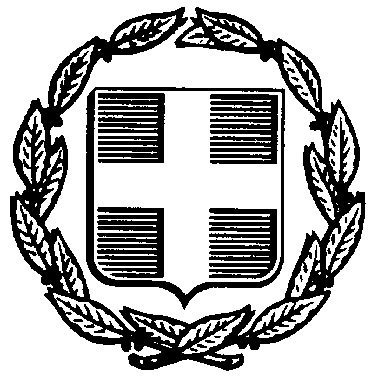 